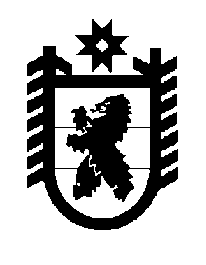 Российская Федерация Республика Карелия    ПРАВИТЕЛЬСТВО РЕСПУБЛИКИ КАРЕЛИЯПОСТАНОВЛЕНИЕ                                 от  10 июня 2014 года № 186-Пг. Петрозаводск О внесении изменений в постановление ПравительстваРеспублики Карелия от 30 сентября 2008 года № 203-ППравительство Республики Карелия п о с т а н о в л я е т:        1. Внести в Положение об установлении систем оплаты труда работников государственных учреждений Республики Карелия, утвержденное постановлением Правительства Республики Карелия от 
30 сентября 2008 года № 203-П «О введении новых систем оплаты труда работников государственных учреждений Республики Карелия и органов государственной власти Республики Карелия, оплата труда которых осуществляется на основе тарифной сетки по оплате труда работников государственных учреждений» (Собрание законодательства Республики Карелия, 2008, № 9, ст. 1112; 2009, № 10, ст. 1144; 2010, № 11, ст. 1470; 2011, № 1, ст. 51; 2012, № 5, ст. 890;  2013, № 6, ст. 1023),  следующие изменения:1) в пункте 2:после  слов «оплаты труда работников» дополнить словами «государственных учреждений Республики Карелия»;подпункт «а» дополнить словами «, единого квалификационного справочника должностей руководителей, специалистов и служащих или профессиональных стандартов»;подпункт «б» признать утратившим силу;подпункт «е» признать утратившим силу;2) дополнить пунктом 21 следующего содержания: «21. Системы оплаты труда работников государственных бюджетных и автономных  учреждений Республики Карелия  устанавливаются с учетом примерных положений об оплате труда работников подведомственных государственных бюджетных и (или) автономных   учреждений  Республики Карелия по видам экономической деятельности, утверждаемых органами исполнительной власти Республики Карелия –главными распорядителями средств бюджета Республики Карелия, в ведении которых находятся указанные государственные учреждения, по согласованию с Министерством труда и занятости Республики Карелия. Указанные примерные  положения носят для государственных бюджетных и автономных учреждений Республики Карелия рекомендательный характер.Системы оплаты труда работников государственных казенных учреждений Республики Карелия устанавливаются положениями об оплате труда работников подведомственных государственных казённых учреждений Республики Карелия по видам экономической деятельности, утверждаемыми органами исполнительной власти Республики Карелия – главными распорядителями средств бюджета Республики Карелия, в ведении которых находятся указанные государственные  учреждения, по согласованию с Министерством труда и занятости Республики Карелия.»;3) в пункте 3 слово «руководителем» заменить словами «в соответствии  с пунктом 21 настоящего  Положения руководителем»;4) пункт 4 после слов «устанавливаются» дополнить словами «в соответствии  с пунктом 21 настоящего  Положения»;5) пункт 5 изложить в следующей редакции:«5. Размеры и условия осуществления выплат стимулирующего характера устанавливаются в соответствии с пунктом  21 настоящего Положения коллективными договорами, соглашениями, локальными нормативными актами, трудовыми  договорами с учетом разрабатываемых в государственных учреждениях Республики Карелия  показателей и критериев оценки эффективности труда работников указанных государственных учреждений.»;6) в пункте 6:абзац второй изложить в следующей редакции:«Размер должностного оклада руководителя государственного учреждения Республики Карелия определяется трудовым договором в зависимости от сложности  труда, в том числе с учетом масштаба управления и особенностей деятельности и значимости государственного учреждения.»;7) пункт 7 изложить в следующей редакции:«7. Основной персонал государственного учреждения Республики Карелия – работники государственного учреждения, непосредственно оказывающие услуги (выполняющие работы), направленные на достижение определенных уставом государственного учреждения целей деятельности указанного государственного  учреждения, а также их непосредственные руководители.Вспомогательный персонал государственного учреждения Республики Карелия  – работники государственного учреждения, создающие условия для оказания услуг (выполнения работ), направленных на достижение определенных уставом государственного  учреждения целей деятельности указанного государственного  учреждения, включая обслуживание зданий и оборудования.Административно-управленческий персонал государственного  учреждения Республики Карелия – работники государственного учреждения, занятые управлением (организацией) оказания услуг (выполнения работ), а также работники государственного  учреждения, выполняющие административные функции, необходимые для обеспечения деятельности  указанного государственного  учреждения.»; пункт 9 изложить в следующей редакции: «Органы исполнительной власти Республики Карелия - главные распорядители средств бюджета Республики Карелия, в ведении которых находятся государственные учреждения Республики Карелия,  устанавливают руководителям указанных государственных учреждений выплаты стимулирующего характера.В качестве показателя эффективности работы руководителя государственного  учреждения Республики Карелия по решению органа исполнительной власти Республики Карелия – главного распорядителя средств бюджета Республики Карелия, в ведении которого находится указанное государственное учреждение, может быть установлен рост средней заработной платы работников указанного государственного  учреждения в отчетном году по сравнению с предшествующим годом без учета повышения размера заработной платы в соответствии с решениями Главы Республики Карелия, Правительства Республики Карелия.Соотношение средней заработной платы руководителей и средней заработной платы работников государственных  бюджетных и казенных учреждений Республики Карелия, формируемых за счет всех финансовых источников, рассчитывается за календарный год. Определение размера средней заработной платы осуществляется в соответствии с методикой, используемой при определении средней заработной платы работников для целей статистического наблюдения, утвержденной федеральным органом исполнительной власти, осуществляющим функции по выработке государственной политики и нормативно-правовому регулированию в сфере официального статистического учета. Предельный уровень соотношения средней заработной платы руководителей государственных бюджетных и казенных учреждений Республики Карелия и средней заработной платы работников указанных государственных учреждений устанавливается органами исполнительной власти Республики Карелия – главными распорядителями средств бюджета Республики Карелия, в ведении которых находятся указанные государственные учреждения, в кратности от 1 до 8. Руководителю государственного учреждения Республики Карелия выплаты стимулирующего характера выплачиваются по решению  органа исполнительной власти Республики Карелия – главного распорядителя средств бюджета Республики Карелия, в ведении которого находится указанное государственное  учреждение, с учетом достижения показателей государственного задания на оказание государственных услуг (выполнение работ), а также иных показателей эффективности деятельности указанного государственного  учреждения и его руководителя.Условия оплаты труда руководителей государственных  учреждений  Республики Карелия устанавливаются в трудовом договоре, заключаемом на основе типовой формы трудового договора, утвержденной постановлением Правительства Российской Федерации от 12 апреля 
2013 года № 329 «О типовой форме трудового договора с руководителем государственного (муниципального) учреждения.»;9) в пункте 10:в абзаце первом после слова «руководителем» дополнить словами «указанного государственного», слово «данного» заменить словами «указанного государственного»;абзац третий  изложить в следующей редакции:«Органы исполнительной власти Республики Карелия – главные распорядители средств бюджета Республики Карелия, в ведении которых находятся государственные  учреждения Республики Карелия, вправе устанавливать предельную долю оплаты труда работников административно-управленческого и вспомогательного персонала в фонде оплаты труда указанных государственных учреждений (не более 
40 процентов), а также  перечень должностей, относимых к административно-управленческому и вспомогательному персоналу.»;10) пункт 11  изложить в следующей редакции:«11. Фонд оплаты труда работников государственного  автономного и бюджетного учреждения Республики Карелия формируется исходя из объема субсидий, поступающих в установленном порядке государственному  автономному и бюджетному учреждению Республики Карелия из  бюджета Республики Карелия, а также объемов средств государственных внебюджетных фондов, направленных на возмещение затрат указанных государственных учреждений на оказание медицинских услуг, и средств, поступающих от приносящей доход деятельности.Фонд оплаты труда работников государственного  казенного учреждения  Республики Карелия формируется исходя из объема бюджетных ассигнований на обеспечение выполнения функций государственного  казенного учреждения Республики Карелия и соответствующих лимитов бюджетных обязательств в части оплаты труда работников указанного государственного учреждения.Минимальная доля  средств, направляемых государственным  бюджетным и казенным учреждением  Республики Карелия на стимулирующие выплаты,  определяется  органом исполнительной власти Республики Карелия – главным распорядителем  средств бюджета Республики Карелия, в ведении  которого находятся указанные государственные учреждения.».2. Настоящее постановление вступает в силу  по истечении четырех месяцев со дня его  официального опубликования.           Глава Республики  Карелия                                                            А.П. Худилайнен